CDC Guide for GolfersEnglish: http://www.cdc.gov/lyme/resources/toolkit/factsheets/Golfing_English.pdfSpanish: http://www.cdc.gov/lyme/resources/toolkit/factsheets/Golfing_Spanish.pdf 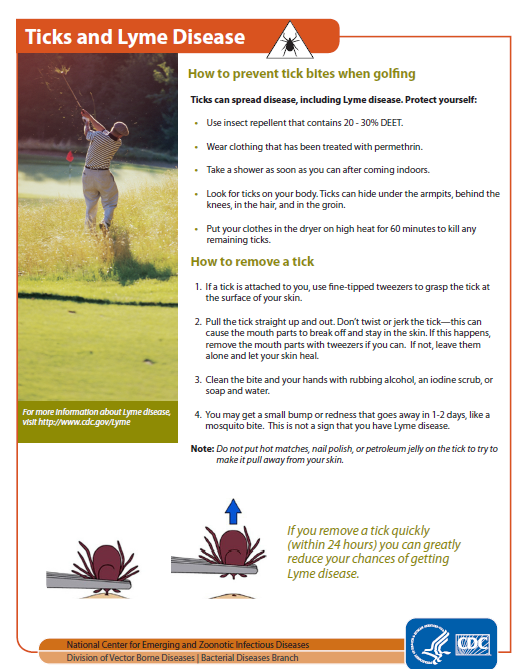 CDC Guide for HikersEnglish: http://www.cdc.gov/lyme/resources/toolkit/factsheets/10_508_Lyme%20disease_HikersCampers_FACTSheet.pdf Spanish: http://www.cdc.gov/lyme/resources/toolkit/factsheets/11_222447A_Lymedisease_HikerCamper_FACTSht_Spanish.pdf 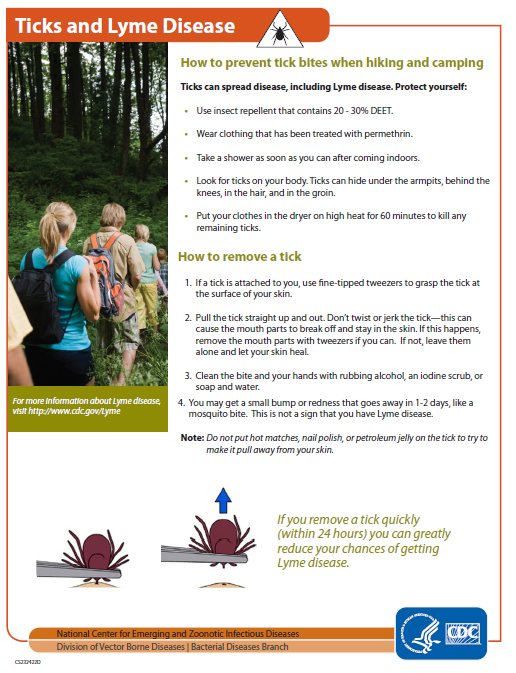 